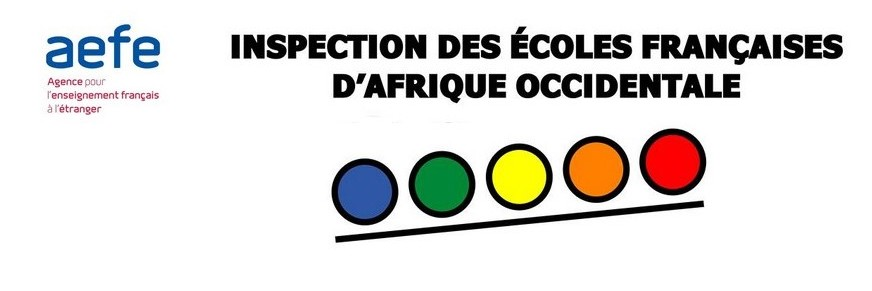 CYCLE 1CYCLE 2CYCLE 31er trimestreLes 3 brigands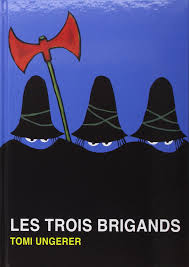 Sur le chemin de l’école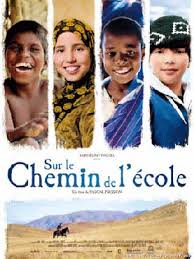 L’histoire sans fin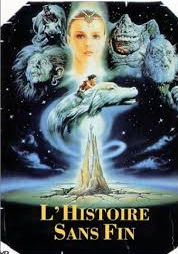 2ème trimestreMia et le Migou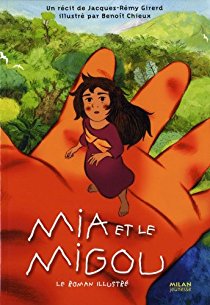 Mia et le MigouMakala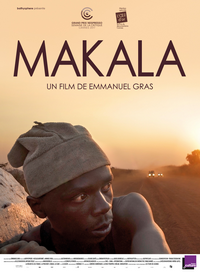 3ème trimestreLes contes chinois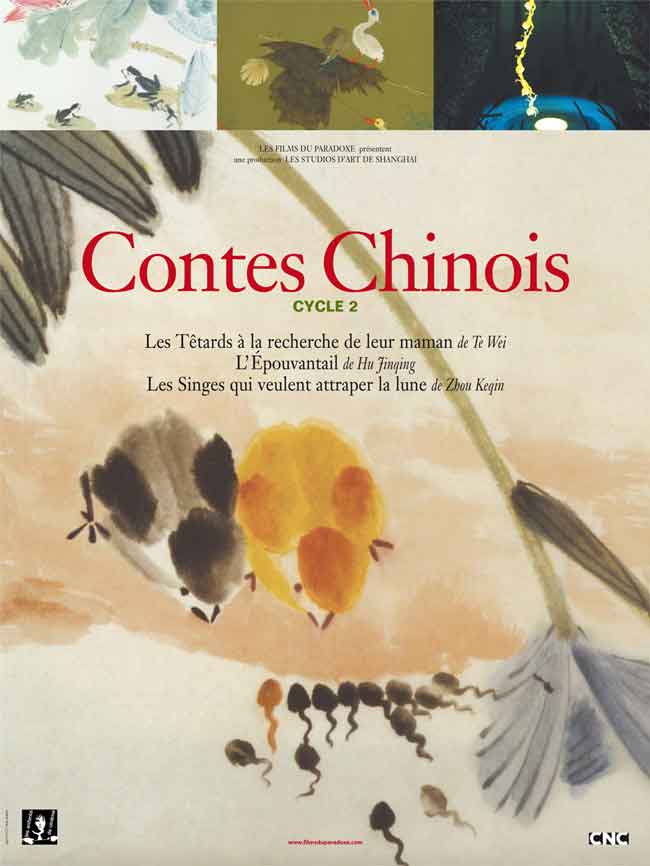 Le dirigeable volé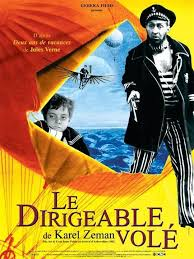 Le tableau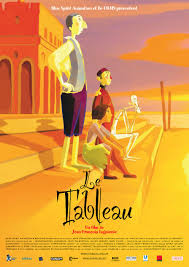 CycletitreréalisateurBande-annonceBande-annonce1Les 3 brigands200779’Hayo Freitag d’après  Ungerer AnimationDans un pays non nommé, trois brigands vêtus de noir sèment la terreur. Armés respectivement d'un tromblon, d'un soufflet rempli de poivre et d'une grande hache rouge, ils attaquent les diligences et en dévalisent les passagers. Mais un jour, ils attaquent une diligence qui ne contient qu'une unique passagère : Tiffany, une petite fille que l'on conduisait contre son gré à l'orphelinat. Pour échapper à son sort, elle fait croire aux trois brigands qu'elle est la fille d'un maharadja, et qu'ils gagneront donc beaucoup d'or à l'enlever. Ils emportent alors la jeune fille dans leur cachette et s'attachent rapidement à ellewww.dailymotion.com/video/x23h33dwww.dailymotion.com/video/x23h33d1Les contes chinois1960  1985	 35’Ah Da, Zhou Keqin, Hu Jinqing, Te Wei4 Courts métrages AnimationL épouvantailLes singes qui veulent attraper la luneLes 3 moinesImpression de montagne et d'eauhttp://www.dailymotion.com/video/x50d5rhttp://www.dailymotion.com/video/x4c515http://www.dailymotion.com/video/x558ujhttp://www.dailymotion.com/video/x50d5r1 et 2Mia et le Migou200887’Jacques Rémy GirardAnimationAprès le décès de sa mère, Mia, une fillette de 10 ans, abandonne son village natal, quelque part dans un pays de misère, pour partir à la recherche de son père. Son voyage la conduit à faire une extraordinaire rencontre avec les Migous. Elle découvre peu à peu leur vie dans une vallée isolée, ainsi que l'arbre majestueux qu'ils surveillent. Mais le patron du père de Mia, qui est promoteur immobilier, est décidé à installer un hôtel dans la valléewww.dailymotion.com/video/xpy6ttwww.dailymotion.com/video/xpy6tt2 Le dirigeable volé196885’Karel ZemanAventure/animationEn 1891, à Prague, alors qu'ils visitent le Salon des Sciences et des Techniques, cinq garçons intrépides montent à bord d'un dirigeable et prennent les airs. Echappant à toutes les poursuites, ils survolent l'Europe et parviennent au-dessus de l'Océan.Une tempête détruit complètement le dirigeable, mais les garçons échouent heureusement sur une île inconnue... Ils y vivent comme Robinson, découvrent le repaire du légendaire Capitaine Nemo et affrontent une bande d'aventuriers.https://www.youtube.com/watch?v=5-GeHpqO_-shttps://ok.ru/video/197291674198https://www.youtube.com/watch?v=5-GeHpqO_-shttps://ok.ru/video/1972916741982 Sur le chemin de l’école201277’Pascal Plisson DocumentaireCes enfants vivent aux quatre coins du globe mais partagent la même soif d’apprendre. Ils ont compris que seule l’éducation leur permettra d’améliorer leur vie, et c’est pour cela que chaque jour, dans des paysages incroyables, ils se lancent dans un périple à haut risque qui les conduira vers le savoir.SUR LE CHEMIN DE L’ÉCOLE nous plonge dans ces quotidiens hors norme, aux côtés de ces enfants dont la volonté mise au service d’un rêve les guide sur un chemin que nous avons tous emprunté, mais jamais de cette façon-là.https://www.youtube.com/watch?v=jsyDtye0B7Ehttps://www.youtube.com/watch?v=jsyDtye0B7E3L’histoire sans fin198494’Wolfgang Petersen FantastiqueBastien, un garçon d'une dizaine d'années, de nature introvertie et solitaire, a du mal à communiquer avec son père depuis la mort de sa mère. Un matin, avant de partir à l'école, son père lui demande d'arrêter d'être dans la lune, et d'avoir les pieds sur terre. Sur le chemin de l'école, il se fait poursuivre par trois garçons qui tentent de le racketter, puis le mettent dans une poubelle. En les fuyant, il trouve refuge dans une librairie. Le libraire lui tient des propos énigmatiques sur un livre intitulé L'Histoire sans fin, après que Bastien lui a confié son goût pour la lecture. Arrivé en retard à l'école, Bastien décide de se cacher dans le grenier de l'établissement et commence à lire le livre. Celui-ci raconte une histoire se déroulant dans le monde fantastique de Fantasia. Le Néant est apparu récemment, il fait disparaître des morceaux de ce monde. Pour résoudre ce problème, les habitants font appel à Atreyu, un guerrier qui a les traits d'un enfant et une allure d'amérindien. Sa mission est de trouver un remède pour l'impératrice malade, ce qui permettra de sauver ce monde. Ailleurs sur Fantasia, Gmork, une créature de l'ombre qui ressemble à un énorme loup, se met sur sa piste.www.dailymotion.com/video/xfnzaawww.dailymotion.com/video/xfnzaa3Makala201776’Emmanuel GrasDocumentaireAu Congo, un jeune villageois espère offrir un avenir meilleur à sa famille. Il a comme ressources ses bras, la brousse environnante et une volonté tenace. Parti sur des routes dangereuses et épuisantes pour vendre le fruit de son travail, il découvrira la valeur de son effort et le prix de ses rêves.https://www.youtube.com/watch?v=qeJq4dGDHighttps://www.youtube.com/watch?v=qeJq4dGDHig3Le tableau201196’JF LguionieAnimationIl mêle des séquences d'animation en deux dimensions ou en images de synthèse à rendu 2D et des prises de vue réelles2. Le film raconte les aventures de plusieurs personnages d'un tableau inachevé qui sortent de leur tableau pour partir à la recherche du peintre. Un tableau laissé inachevé par son peintre représente un somptueux château entouré par un lac, une vallée et une forêt réputée dangereuse. Les personnages se sont divisés en trois catégories : les « Toupins » (« tout peints »), qui sont entièrement terminés ; les « Pafinis » (« pas finis »), à qui il manque quelques touches de couleur ; et les « Reufs » (de l'anglais « roughs », « ébauche » en français), qui sont encore de fragiles ébauches. Lola, une Pafinie, présente cet univers, ainsi qu'une de ses amies, Claire, une autre Pafinie qui est en couple avec un Toupin plus ouvert que les autres. Une nuit, Ramo, l'amoureux, se rend au château pour observer le discours du nouveau chef des Toupins, le « Grand chandelier ». Persuadés que le peintre ne reviendra plus, les Toupins prennent prétexte de leur beauté parfaite pour prendre le pouvoir sur les autres personnages et leur interdire l'accès au château. Ramo tente de s'opposer à cette décision, mais subit des moqueries à cause de sa relation avec une Pafinie. Deux Reufs sont venus observer le discours discrètement, mais l'un d'eux se fait prendre et piétiner par la foule jusqu'à être réduit à l'état de gribouilliswww.youtube.com/watch?v=5QBYzSGBescwww.youtube.com/watch?v=5QBYzSGBesc